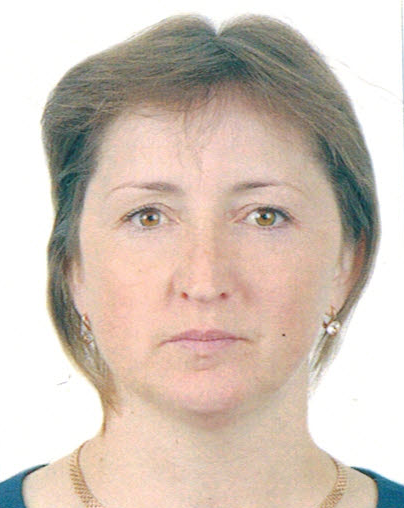 	                                               НяняТюрикова Валентина ВладимировнаДата рождения30.08.1973г. 41 годПропискаЯрославская обл.Фактическое местопроживания Ярославская обл.Семейное положениеЗамужем, две дочери 21 и 23 годаОбразование Среднее – специальное, педагогическое Няня в семьях 9 лет2007-2010 гг. Одинцово. Няня тройня- девочка и 2 мальчика от 2 мес. Полный уход. Развитие по возрасту.Опыт работы Рекомендация.2009 г.- по наст.  Няня двойне мальчику и девочке от 6 мес. Полный уход, развитие по возрасту.Дети выросли.ПрофессиональныенавыкиРекомендации могут быть предоставлены.Полный уход за новорожденными. Кормление, прикорм, купание, массаж, прогулки, уход за детскими вещами, игрушками. Приготовление детской пищи.Приучение к горшку. Уход за детьми, присмотр, приучение к режиму дня.Прогулки.Обучение счету, лепка, рисование.Знакомство с окружающим миром.Дополнительная информация Аккуратная, доброжелательная, приятная в общенииРазмер одежды 44-46